(+ VAT for Academies/Free Schools and organisations outside of the Bradford LEA)Full details of this package can be found at https://www.bradfordmusiconline.co.uk/site/music-buy-back-202021/By completing this form you are committing to the charges and associated costs for the academic year 2021-2022 and accept the terms and conditions outlined in the service package*School start time: ________ finish time: ________ Lunch start time: ________ finish time:________*Purchase Order No:_____________________________________*Headteacher Name:……………………………….. *Headteacher Signature:………….……………………………...…*Music Co-ordinator Name:……………………………… *Music Co-ordinator Email…….………………………………*School postcode: …………………………….…Date:………………………………………………..………….…
*Please complete all sections marked with an asterisk and return no later than Friday 21 May 2021.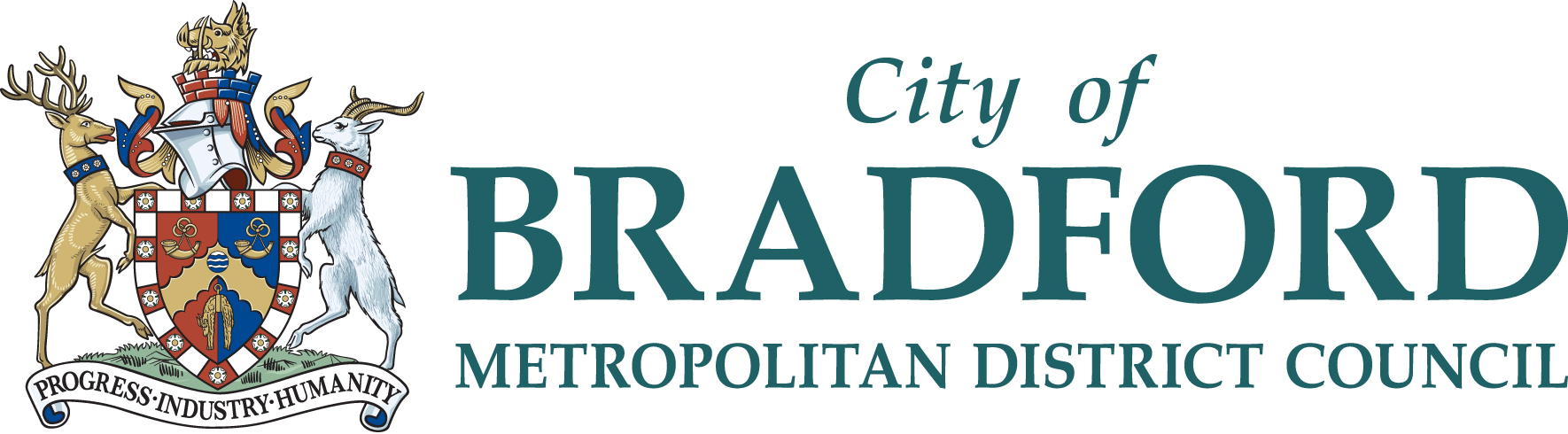 Music & Arts Service 21 Market Street, ShipleyWest Yorkshire,  BD18 3QDTel: 01274 434970www.bradfordmusiconline.co.ukINSTRUMENTAL AND VOCAL TEACHING BOOKING FORM – PRIMARY PHASESEPTEMBER 2021 – JULY 2022SCHOOL  NAME:  ______________________________________________All provision is based on *30 weeks per academic year (*This allows for staff sickness, training and events)To purchase instrumental/vocal teaching please complete the table below indicating the amount of time required.  The minimum visit per discipline is 40 minutes and may be increased in multiples of 10 minutes. Cost £564 per hour per term.SCHOOL  NAME:  ______________________________________________All provision is based on *30 weeks per academic year (*This allows for staff sickness, training and events)To purchase instrumental/vocal teaching please complete the table below indicating the amount of time required.  The minimum visit per discipline is 40 minutes and may be increased in multiples of 10 minutes. Cost £564 per hour per term.SCHOOL  NAME:  ______________________________________________All provision is based on *30 weeks per academic year (*This allows for staff sickness, training and events)To purchase instrumental/vocal teaching please complete the table below indicating the amount of time required.  The minimum visit per discipline is 40 minutes and may be increased in multiples of 10 minutes. Cost £564 per hour per term.SCHOOL  NAME:  ______________________________________________All provision is based on *30 weeks per academic year (*This allows for staff sickness, training and events)To purchase instrumental/vocal teaching please complete the table below indicating the amount of time required.  The minimum visit per discipline is 40 minutes and may be increased in multiples of 10 minutes. Cost £564 per hour per term.SCHOOL  NAME:  ______________________________________________All provision is based on *30 weeks per academic year (*This allows for staff sickness, training and events)To purchase instrumental/vocal teaching please complete the table below indicating the amount of time required.  The minimum visit per discipline is 40 minutes and may be increased in multiples of 10 minutes. Cost £564 per hour per term.DisciplineWeekly Hours/Mins e.g 1hr 40 minDisciplineWeekly Hours/Mins e.g 1hr 40 minWeekly Hours/Mins e.g 1hr 40 minBrassRecorderGuitarStringsKeyboardVocal Percussion (Kit)WoodwindInstrument orders As required, to support the above provision, subject to availability – please see BSO for order form.Instrument orders As required, to support the above provision, subject to availability – please see BSO for order form.Instrument orders As required, to support the above provision, subject to availability – please see BSO for order form.Instrument orders As required, to support the above provision, subject to availability – please see BSO for order form.Instrument orders As required, to support the above provision, subject to availability – please see BSO for order form.Music TherapyMinimum of 60 minutes Music TherapyMinimum of 60 minutes Weekly Hours/Mins e.g 1hr 40 minWeekly Hours/Mins e.g 1hr 40 minWeekly Hours/Mins e.g 1hr 40 minMusic TherapyMinimum of 60 minutes Music TherapyMinimum of 60 minutes Type of Ensemble requiredType of Ensemble requiredTime of day requiredSchool Band/Orchestra/Choir/Percussion Group - Charged at £564 per term for 45 minutes weekly rehearsal timeSchool Band/Orchestra/Choir/Percussion Group - Charged at £564 per term for 45 minutes weekly rehearsal timeSchool Band/Orchestra/Choir/Percussion Group - Charged at £564 per term for 45 minutes weekly rehearsal time School Band/Orchestra/Choir/Percussion Group - Charged at £564 per term for 45 minutes weekly rehearsal time 